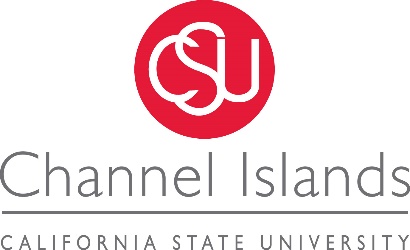 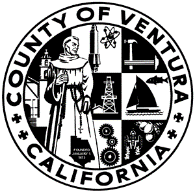                  TITLE:           Month/Year: I.  Problem Description: Team Members:.   Expected Outcome: Change/Action Undertaken:Outcome and ResultsAccomplishments/ Lessons Learned